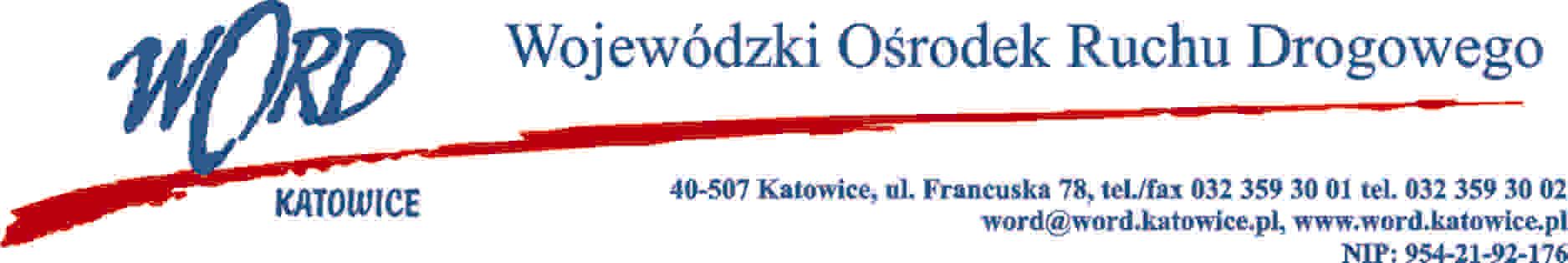 Katowice, dnia 23.02.2024 r. AT-ZP.262.4.21.2024.EG Informacja o wyborze oferty w postępowaniu pn. „Dostawa bonów żywieniowych w postaci kart przedpłaconych dla pracowników Wojewódzkiego Ośrodka Ruchu Drogowego w Katowicach” Wojewódzki Ośrodek Ruchu Drogowego w  Katowicach działając zgodnie z art. 253 ust. 1 pkt. 1 ustawy z dnia 11 września 2019 r. Prawo zamówień publicznych (Dz. U. z 2023 r. poz. 1605 z  późn.zm.) przekazuje następujące informacje:Wykaz ofert złożonych w przedmiotowym postępowaniu wraz z ilością przyznanych punktów :Umowa z wybranym Wykonawcą: Pluxee Polska Sp. z o.o. ul. Rzymowskiego 53, 02-697 Warszawa NIP 5222357343 zostanie zawarta z uwzględnieniem terminu wskazanego w art. 308 ust 2 ustawy Pzp.Uzasadnienie wyboru: Wybrana oferta Wykonawcy spełnia wszystkie wymagania Zamawiającego oraz jest ofertą najkorzystniejszą.W oryginale podpis:Krzysztof Przybylski – DyrektorNazwa firmyIlość punktów w kryterium Łączna cena bruttoIlość punktów razem1.Edenred Polska SP. z o.o. ul. Inflancka 4B bud. C, 00-189 Warszawa NIP 664-10-03-66299,3899,382.Pluxee Polska Sp. z o.o. ul. Rzymowskiego 53, 02-697 Warszawa  NIP 5222357343100,00100,00